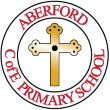 Aberford C of E Primary School – Parental Observation Sheet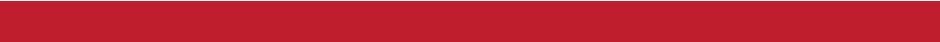 Parental Observation SheetName of child:                                                                             Date:Parental Observation SheetName of child:                                                                             Date:My child was ________________________________________ and this is what they did and said on their own.My child was ________________________________________ and this is what they did and said on their own.